Учителя, подготовившие призеров и победителей 2 (районного) этапа всероссийской олимпиады школьников в 2012 – 2013 учебном году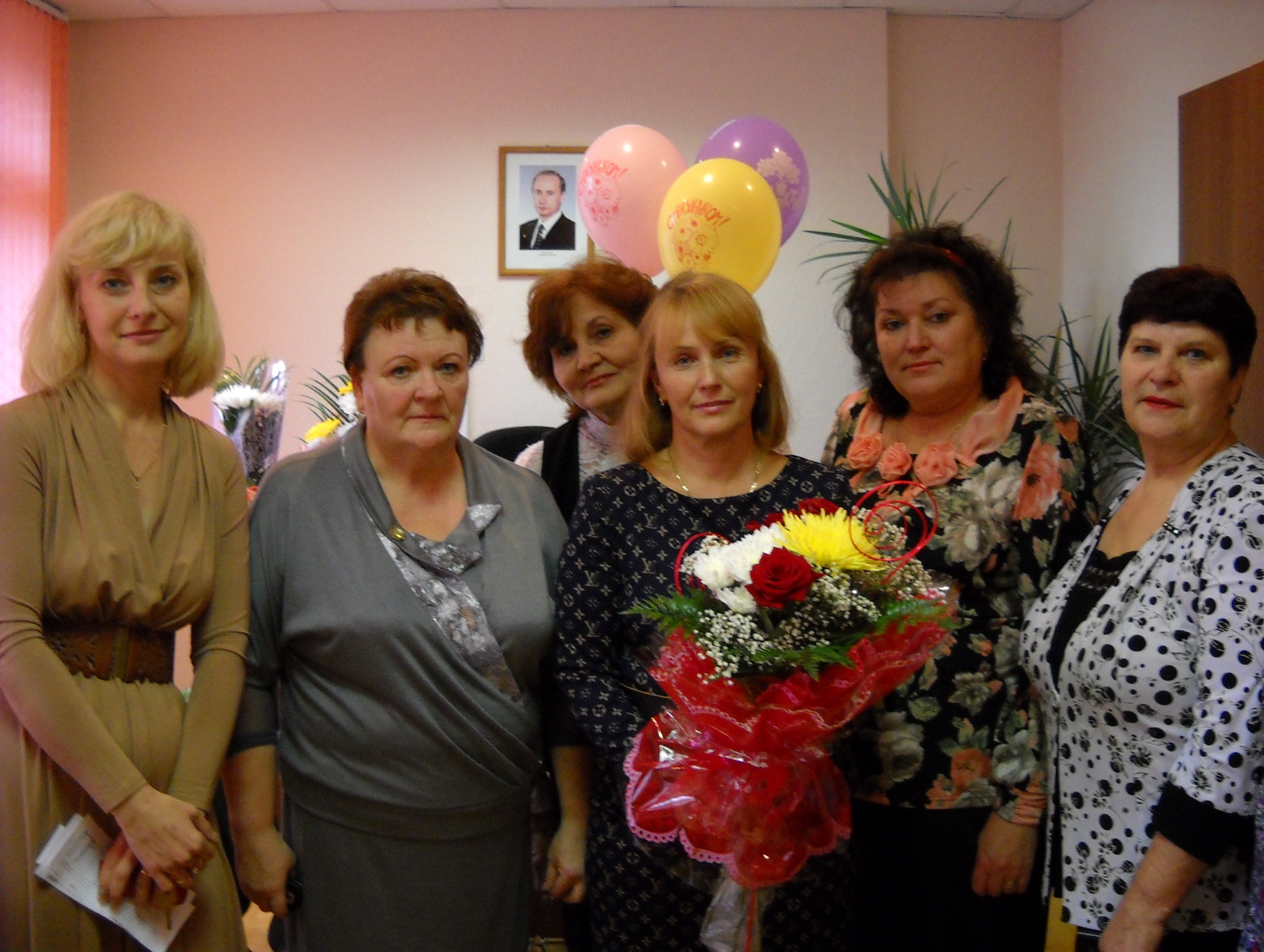 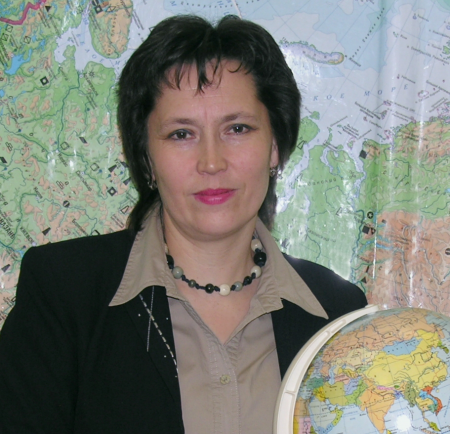 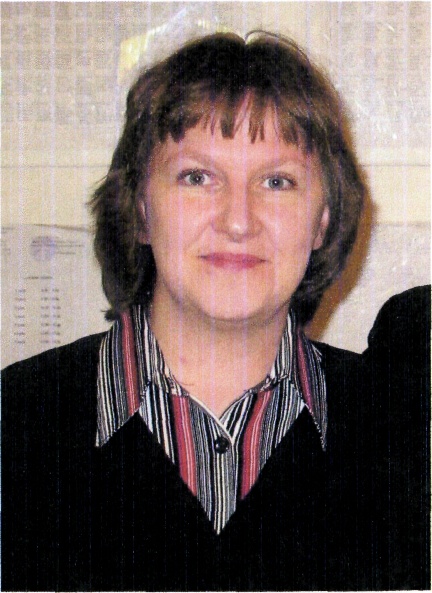 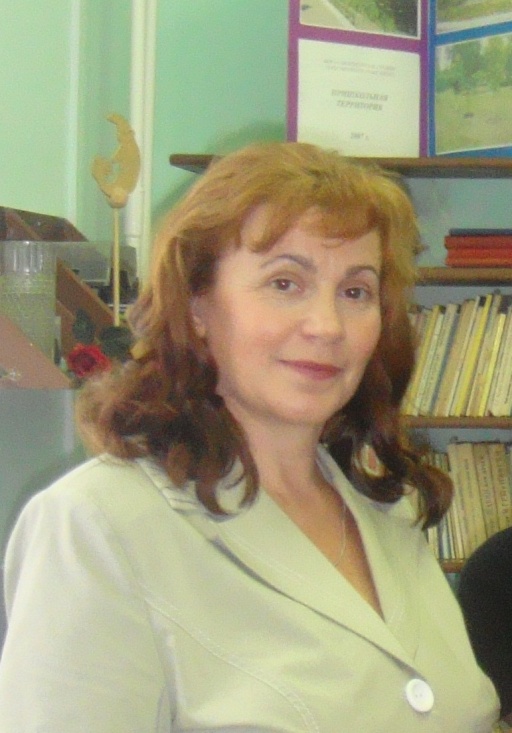 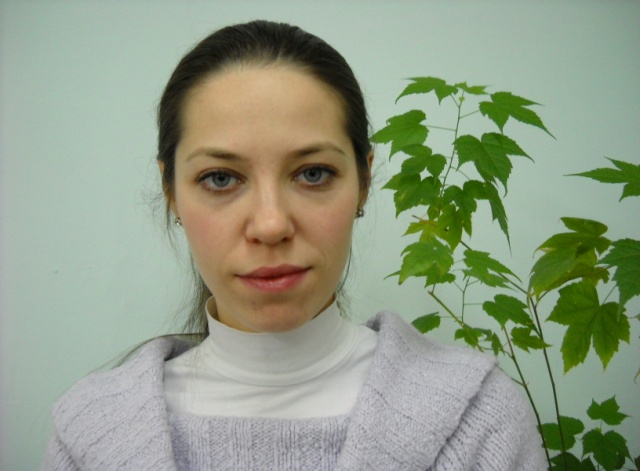 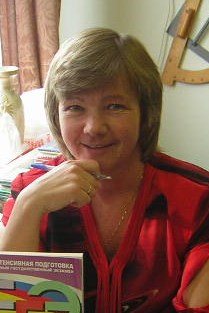 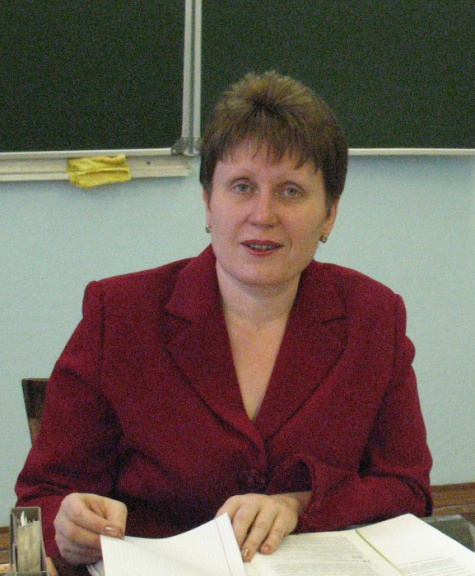 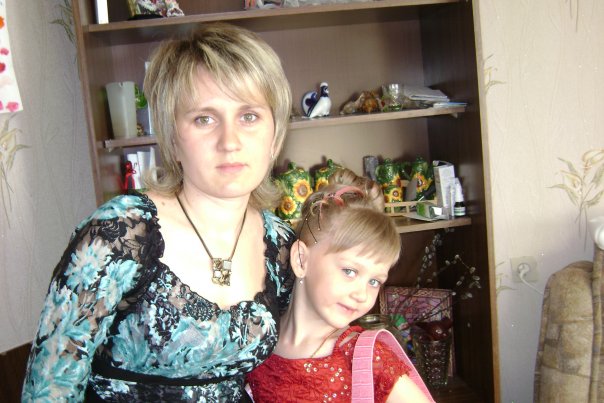 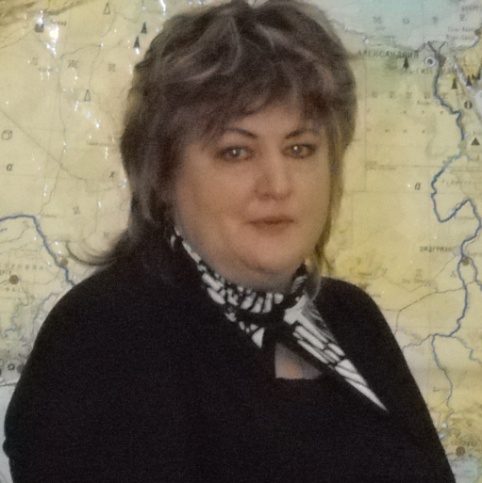 